§1509.  Locator information; presumption concerning notice1.  Duty of parties to file and update locator information when a support order is issued.  Upon entry of a decision, order or judgment, each party to a paternity action or proceeding involving child support shall file with the tribunal that issued the decision, order or judgment and update as the information changes, the party's full name, social security number, residential and mailing addresses, home telephone number, driver's license number and the names, addresses and telephone numbers of the party's employers.[PL 1997, c. 537, §14 (NEW); PL 1997, c. 537, §62 (AFF).]2.  Presumption of adequate notice if mailed to last reported address.  In any subsequent child support enforcement action or proceeding involving one or more of the parties, upon sufficient showing that diligent effort has been made to ascertain the location of a party and upon delivery of written notice to the most recent residential or employer address filed with the tribunal, the tribunal may deem that the state due process requirements have been met for notice and service of process with respect to the party.[PL 1997, c. 537, §14 (NEW); PL 1997, c. 537, §62 (AFF).]SECTION HISTORYPL 1997, c. 537, §14 (NEW). PL 1997, c. 537, §62 (AFF). The State of Maine claims a copyright in its codified statutes. If you intend to republish this material, we require that you include the following disclaimer in your publication:All copyrights and other rights to statutory text are reserved by the State of Maine. The text included in this publication reflects changes made through the First Regular and First Special Session of the 131st Maine Legislature and is current through November 1, 2023
                    . The text is subject to change without notice. It is a version that has not been officially certified by the Secretary of State. Refer to the Maine Revised Statutes Annotated and supplements for certified text.
                The Office of the Revisor of Statutes also requests that you send us one copy of any statutory publication you may produce. Our goal is not to restrict publishing activity, but to keep track of who is publishing what, to identify any needless duplication and to preserve the State's copyright rights.PLEASE NOTE: The Revisor's Office cannot perform research for or provide legal advice or interpretation of Maine law to the public. If you need legal assistance, please contact a qualified attorney.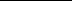 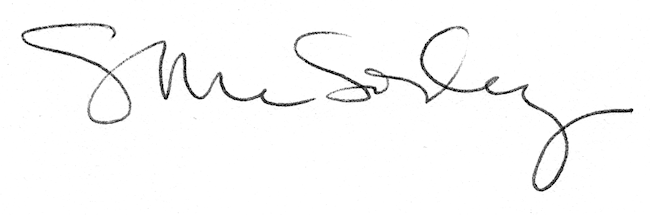 